Pohádkový semaforDivadlo pro žáky a spolužáky s herci pražských divadel má svoji stálou scénu v sále Muzea Policie ČR, kde v pravidelných cyklech hraje za významné podpory BESIPu divadelní hru Pohádkový semafor. Představení netradiční formou seznamuje děti z mateřských škol a 1. a 2. tříd základních škol se základními pravidly silničního provozu a těší se velkému zájmu malých diváků i pedagogického doprovodu. Premiéra se uskutečnila 7. prosince 1993. Pohádkový semafor - děti společně s červeným a zeleným panáčkem, kteří oživnou a vystoupí ze semaforu, bojují proti babě Havárii, která vládne na křižovatkách, dělá zmatek a neplechu. Děti se díky panáčkům naučí základní pravidla bezpečného chování v silničním provozu a tím nad babou Havárií zvítězí. V dopravě zavládne klid a pořádek.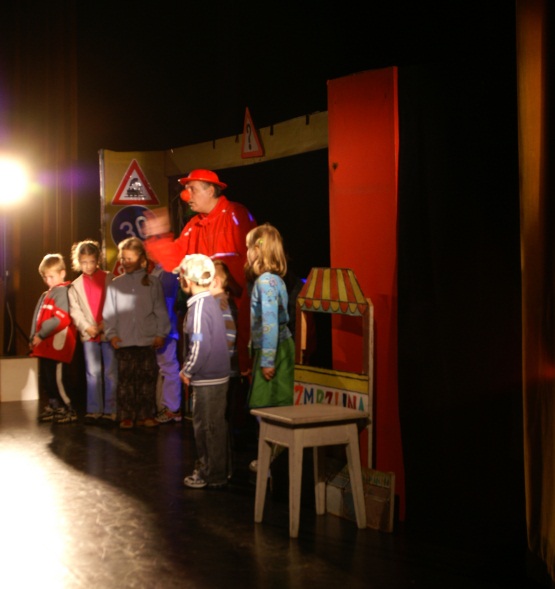 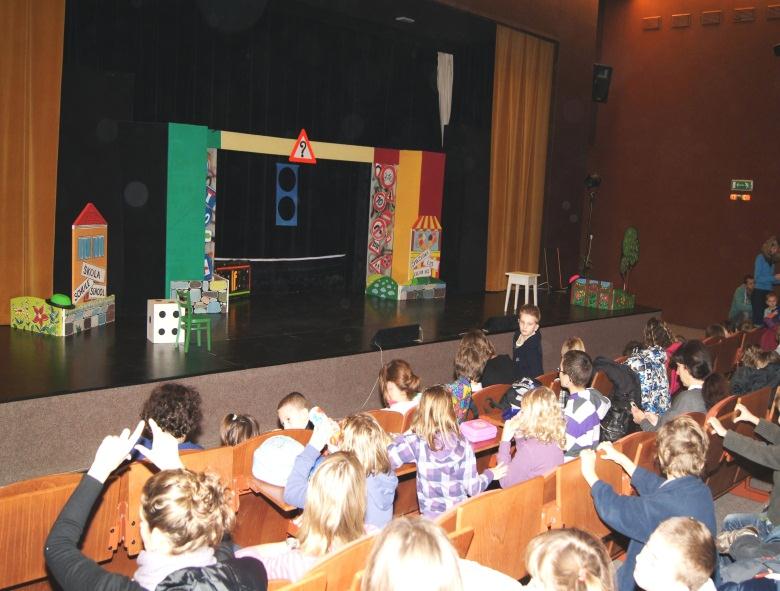 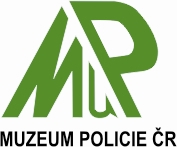 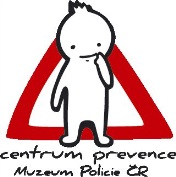 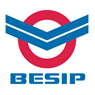 